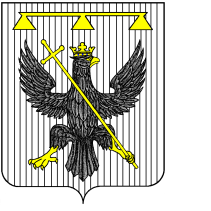 РОССИЙСКАЯ ФЕДЕРАЦИЯ
Тульская область
СОБРАНИЕ ДЕПУТАТОВ 
муниципального образования Южно-Одоевское 
Одоевского района4-го созываРЕШЕНИЕ      31.03.2020 г                                п. Стрелецкий                                         №7-70Об утверждении положения о сельских старостах вмуниципальном образовании Южно-Одоевское Одоевского районаВ соответствии с Федеральным законом от 06.10.2003 № 131-ФЗ «Об общих принципах организации местного самоуправления в Российской Федерации», Законом Тульской области от 30.11.2017 № 83-ЗТО «О сельских старостах в Тульской области», на основании Устава муниципального образования Южно-Одоевское Одоевского района Собрание депутатов муниципального образования Южно-Одоевское Одоевского района решило:1. Утвердить положение о сельских старостах муниципального образования Южно-Одоевское Одоевского района (приложение).2. Решение собрания депутатов муниципального образования Южно-Одоевское Одоевского района от 24 декабря 2018 г. № 43-211 «Об утверждении  положения о сельских старостах в муниципальном образовании Южно-Одоевское Одоевского района», решение собрания депутатов муниципального образования Южно-Одоевское Одоевского района от 17.10.2019 г. № 2-31 «О внесении изменений в решение собрания депутатов муниципального образования Южно-Одоевское Одоевского района от 24 декабря 2018 г. № 43-211 «Об утверждении  положения о сельских старостах в муниципальном образовании Южно-Одоевское Одоевского района», признать утратившим силу.  3. Обнародовать настоящее решение, разместив его в информационно-коммуникационной сети «Интернет» на официальном сайте администрации муниципального образования Южно-Одоевское Одоевского района www.odoevsk.ru. 4.  Решение вступает в силу со дня обнародования.ПОЛОЖЕНИЕО СЕЛЬСКИХ СТАРОСТАХ  ВМУНИЦИПАЛЬНОМ ОБРАЗОВАНИИ ЮЖНО-ОДОЕВСКОЕ ОДОЕВСКОГО РАЙОНАПоложение о сельских старостах в муниципальном образовании Южно-Одоевское Одоевского района (далее – Положение) в соответствии с Федеральным законом от 06.10.2003 № 131-ФЗ «Об общих принципах организации местного самоуправления в Российской Федерации»(далее - Федеральный закон от 06.10.2003 № 131-ФЗ), Законом Тульской области от 30.11.2017 № 83-ЗТО «О сельских старостах в Тульской области»(далее - Закон Тульской области) регулирует отдельные вопросы деятельности сельского старосты в муниципальном образовании Южно-Одоевское Одоевского района.1. Общие положения1.1. Сельский староста (далее – староста), назначается для организации взаимодействия органов местного самоуправления и жителей сельского населенного пункта при решении вопросов местного значения в сельском населенном пункте, расположенном в муниципальном образовании Южно-Одоевское Одоевского района.Под сельским населенным пунктом в настоящем Положении понимается: административно-территориальная единица (село, деревня, сельский поселок и др.), большинство населения которой занято деятельностью в сфере сельского хозяйства.1.2. Староста осуществляет свои полномочия в соответствии с Конституцией Российской Федерации, федеральными законами и иными нормативными правовыми актами Российской Федерации, законами и иными нормативными правовыми актами Тульской области, нормативными правовыми актами муниципального образования Южно-Одоевское Одоевского района, настоящим Положением.1.3. Староста осуществляет свою деятельность на принципах законности и добровольности.1.4. Срок полномочий старосты устанавливается в соответствии с Уставом муниципального образования Южно-Одоевское Одоевского района.1.5.  Администрацией муниципального образования Южно-Одоевское Одоевского района старосте выдается удостоверение, подтверждающее его полномочия (Приложение № 1), знак «Сельский староста».При прекращении полномочий старосты удостоверение и знак «Сельский староста» возвращаются в администрацию муниципального образования.В случае утери знака «Сельский староста» замена не выдается».1.6. Старостой не может быть назначено лицо:1) замещающее государственную должность, должность государственной гражданской службы, муниципальную должность, или должность муниципальной службы;2) признанное судом недееспособным или ограниченно дееспособным;3) имеющее непогашенную или неснятую судимость.2. Гарантии деятельности сельского старосты1) получение удостоверения сельского старосты;        ;
2) внеочередной прием должностными лицами органов местного самоуправления;
3) оказание содействия должностными лицами органов местного самоуправления в решении возложенных на сельского старосту задач;
4) возможность присутствовать на заседаниях органов местного самоуправления муниципального образования, на территории которого расположен соответствующий сельский населенный пункт.3. Назначение и досрочное прекращение полномочий старосты
3.1. Староста сельского населенного пункта назначается представительным органом муниципального образования, в состав которого входит данный   сельский населенный пункт, по представлению схода граждан сельского населенного пункта из числа лиц, проживающих на территории данного сельского населенного пункта и обладающих активным избирательным правом.Сход граждан проводится в соответствии с положением о проведении схода граждан в муниципальном образовании Южно-Одоевское Одоевского района.  3.2. С инициативой по предложению кандидатуры старосты на сходе граждан  могут выступать: - жители сельского населенного пункта;- глава администрации муниципального образования;- глава муниципального образования;- в порядке самовыдвижения;3.3.  Кандидаты в старосты выдвигаются инициаторами по избранию старосты, указанными в п.3.2. Положения, а также в порядке самовыдвижения.Сведения о кандидате в старосты и отсутствии у него ограничений, предусмотренных п. 1.6. Положения, представляются инициаторами по избранию старосты в администрацию муниципального образования одновременно с выдвижением инициативы по избранию старосты.При этом, кандидат в старосты, принявший решение о самовыдвижении, не позднее 5 рабочих дней после размещения (опубликования) информации о месте, дате и времени проведения собрания по избранию старосты, должен проинформировать администрацию муниципального образования о своем самовыдвижении и предоставить сведения об отсутствии у него ограничений, предусмотренных п. 1.6. Положения.3.4. Инициаторы избрания старосты направляют информацию в администрацию муниципального образования для подготовки постановления о назначении собрания по избранию старосты.Постановление администрации муниципального образования о назначении собрания по избранию старосты должно быть принято в срок не позднее 10 рабочих дней со дня выдвижения инициативы по избранию старосты.В случае поступления в администрацию МО информации от кандидата в старосты, принявшего решение о самовыдвижении, срок принятия постановления администрации муниципального образования отсчитывается со дня получения администрацией информации от кандидата в старосты о самовыдвижении и сведений об отсутствии у него ограничений, предусмотренных п. 1.6. Положения.  3.5. Полномочия старосты прекращаются досрочно по решению Собрания депутатов муниципального образования Южно-Одоевское Одоевского района, по представлению схода граждан сельского населенного пункта, в случаях:1) смерти;2) отставки по собственному желанию;3) признания судом недееспособным или ограниченно дееспособным;4) признания судом безвестно отсутствующим или объявления умершим;5) вступления в отношении его в законную силу обвинительного приговора суда;6) выезда за пределы Российской Федерации на постоянное место жительства;7) прекращения гражданства Российской Федерации, прекращения гражданства иностранного государства - участника международного договора Российской Федерации, в соответствии с которым иностранный гражданин имеет право быть избранным в органы местного самоуправления, приобретения им гражданства иностранного государства либо получения им вида на жительство или иного документа, подтверждающего право на постоянное проживание гражданина Российской Федерации на территории иностранного государства, не являющегося участником международного договора Российской Федерации, в соответствии с которым гражданин Российской Федерации, имеющий гражданство иностранного государства, имеет право быть избранным в органы местного самоуправления.        3.6. Решение о досрочном прекращении полномочий старосты принимается на собрании представительного органа муниципального образования не позднее чем через 30 рабочих дней со дня появления основания для досрочного прекращения полномочий.4. Полномочия старосты 4.1.Сельский староста для решения возложенных на него задач:1) взаимодействует с органами местного самоуправления, муниципальными предприятиями и учреждениями и иными организациями Тульской области по вопросам решения вопросов местного значения в сельском населенном пункте;2) взаимодействует с населением, в том числе посредством участия в сходах, собраниях, конференциях граждан, проведения личного приема жителей сельского населенного пункта, направляет по результатам таких мероприятий обращения и предложения, подлежащие обязательному рассмотрению органами местного самоуправления;3) информирует жителей сельского населенного пункта по вопросам организации и осуществления местного самоуправления, а также содействует в доведении до их сведения иной информации, полученной от органов местного самоуправления;4) содействует органам местного самоуправления в организации и проведении публичных слушаний и общественных обсуждений, обнародовании их результатов в сельском населенном пункте;5) оказывает информационную помощь жителям сельского населенного пункта по вопросам обращения в органы государственной власти, органы местного самоуправления;6) оказывает содействие органам местного самоуправления по вопросам предупреждения и ликвидации чрезвычайных ситуаций;7) осуществляет иные виды деятельности и полномочия, предусмотренные уставом муниципального образования и принимаемыми в соответствии с ним муниципальными правовыми актами.4.2. Староста отчитывается о своей деятельности перед населением населенного пункта, на территории которого осуществляет свои полномочия, не реже одного раза в год (не позднее 30 июля года, следующего за отчетным). 5. Финансирование деятельности старосты5.1. Староста исполняет свои полномочия на неоплачиваемой основе.Приложение № 1к Положению о сельских старостах_______________________________ОБРАЗЕЦУДОСТОВЕРЕНИЕ СТАРОСТЫ┌──────────────────────────────────┬──────────────────────────────────────┐│      Удостоверение действительно │Администрация ________________________│├────┐   по "___" ________ 20___   ├────────┐                             ││Фото│                             │Герб МО │    Удостоверение N _____    ││    │  Зам. главы администрации   │        │                             ││    │  ________________________   │        │                             ││    │                             ├────────┘                             ││    │____________ _______________ │                                      ││    │   подпись         ФИО       │Фамилия ______________________________││    │М.П.                         │Имя __________________________________││    │                             │Отчество _____________________________││    │                             │является старостой                    │├────┘                             │______________________________________││            "___" _________ 20___ │      сельский населенный пункт       │└──────────────────────────────────┴──────────────────────────────────────┘Глава муниципального образованияЮжно-Одоевское Одоевского района                            Н.А. ЩепоткинПриложение
к решению Собрания депутатовмуниципального образования Южно-Одоевское Одоевского района От__________№ ___